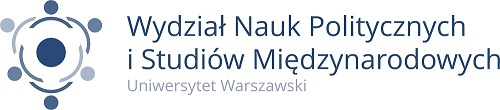 Sprawozdanie z praktyk studenckichImię i nazwisko studenta: ………………………………………………………………………………………………………………..Kierunek studiów: ……………………………………………………………………………………………………………………………Nazwa i adres podmiotu, w którym realizowane były praktyki:………………………………………………………..………………………………………………………………………………………………………………………………………………………………………………………………………………………………………………………………………………………………………………..Daty odbywania praktyk: ……………………………………………………………………………………………………………….. 1. INFORMACJE O PODMIOCIE, W KTÓRYM REALIZOWANO PRAKTYKĘ, w tym m.in. sektor gospodarki (publiczny, prywatny, społeczny), rodzaj działalności (produkcyjny, usługowy, badawczy etc., ) zakres działalności podmiotu (charakterystyka oferowanych usług, produktów etc.) 2. PRZEBIEG PRAKTYKI. Wykaz czynności wykonywanych podczas praktyk wraz z opisem zagadnień (problemów) z którymi student zetknął się w trakcie ich realizacji. Krótka charakterystyka zastosowanych rozwiązań napotkanych problemów.3. INFORMACJE NA TEMAT METOD, TECHNIK, INSTRUMENTÓW, NARZĘDZI (INFORMATYCZNYCH I INNYCH), które zostały poznane w czasie trwania praktyk. 4. WNIOSKI Z PRZEBIEGU PRAKTYKI. Ocena przydatności praktyki w kontekście dalszego rozwoju kariery zawodowej. Ocena przydatności wiedzy nabytej na studiach do zadań wykonywanych podczas praktyk studenckich.podpis studenta